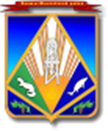 МУНИЦИПАЛЬНОЕ ОБРАЗОВАНИЕХАНТЫ-МАНСИЙСКИЙ РАЙОНХанты-Мансийский автономный округ – ЮграАДМИНИСТРАЦИЯ ХАНТЫ-МАНСИЙСКОГО РАЙОНАП О С Т А Н О В Л Е Н И Еот 10.02.2015                                                                                                  № 25г. Ханты-МансийскО внесении изменений в постановление администрации Ханты-Мансийского района от 30 сентября 2013 года№ 237 «Об утверждении муниципальной программы«Содействие занятости населения Ханты-Мансийского района на 2014 – 2017 годы»	В соответствии с постановлением администрации Ханты-Мансийского района от 09 августа 2013 года № 199 «О программах Ханты-Мансийского района»:	1. Внести в приложение к постановлению администрации Ханты-Мансийского района от 30 сентября 2013 года № 237 «Об утверждении муниципальной программы «Содействие занятости населения Ханты-Мансийского района на 2014 – 2017 годы» следующие изменения:1.1. В разделе 1 Паспорт Программы строку «Объемы и источники финансирования муниципальной программы» изложить в новой редакции:«».1.2. Приложения 1, 2 к Программе изложить в новой редакции согласно приложению к настоящему постановлению.2. Настоящее постановление вступает в силу после его опубликования, обнародования. 	3. Опубликовать настоящее постановление в газете «Наш район»                      и разместить на официальном сайте администрации Ханты-Мансийского района.	4. Контроль за выполнением постановления возложить на первого заместителя главы администрации района.Глава администрацииХанты-Мансийского района                                                           В.Г.УсмановПриложениек постановлению администрации Ханты-Мансийского районаот 10.02.2015 № 25 «Приложение 1 к ПрограммеСистема показателей, характеризующих результаты реализации муниципальной программы 	Муниципальная программа «Содействие занятости населения Ханты-Мансийского района                                          на 2014 – 2017 годы».	Координатор муниципальной программы – комитет экономической политики администрации Ханты-Мансийского района.Приложение 2 к ПрограммеОсновные программные мероприятия ».Объемы и источники финансирования муниципальной программыисточником финансирования Программы является бюджет Ханты-Мансийского района, общий объем финансирования составляет 6 940,38 тыс. рублей,                  в том числе:2014 год – 1 940,38 тыс. рублей;2015 год – 1 000,0 тыс. рублей;2016 год – 2 000,0 тыс. рублей;2017 год – 2 000,0 тыс. рублей№ п/пНаименование показателей результатовБазовый показатель на начало реализации муниципальной программы(по состоянию на 01.01.2014)Значение показателяпо годамЗначение показателяпо годамЗначение показателяпо годамЗначение показателяпо годамЦелевое значение показателя на момент окончания действия муниципальной программы№ п/пНаименование показателей результатовБазовый показатель на начало реализации муниципальной программы(по состоянию на 01.01.2014)2014 год2015 год2016 год2017 годЦелевое значение показателя на момент окончания действия муниципальной программы12345678Показатели непосредственных результатовПоказатели непосредственных результатовПоказатели непосредственных результатовПоказатели непосредственных результатовПоказатели непосредственных результатовПоказатели непосредственных результатовПоказатели непосредственных результатовПоказатели непосредственных результатов1.Численность зарегистрированных безработных граждан района, человек1701701651651651652.Количество рабочих мест для временных работ, единиц, в том числе по работодателям3353253353353353352.1.Администрация сельского поселения Выкатной1111111111112.2.Администрация сельского поселения Горноправдинск4242424242422.3.Администрация сельского поселения Кедровый1818181818182.4.Администрация сельского поселения Красноленинский1212121212122.5.Администрация сельского поселения Луговской4747474747472.6.Администрация сельского поселения Нялинское5555552.7.Администрация сельского поселения Селиярово167161616162.8.Администрация сельского поселения Сибирский5555552.9.Администрация сельского поселения Согом3333332.10.Администрация сельского поселения Цингалы3029303030302.11.Администрация сельского поселения Шапша5555552.12.Администрация сельского поселения Кышик1818181818182.13.Администрация Ханты-Мансийского района (МАУ «Организационно-методический центр»)123123123123123123Показатели конечных результатовПоказатели конечных результатовПоказатели конечных результатовПоказатели конечных результатовПоказатели конечных результатовПоказатели конечных результатовПоказатели конечных результатовПоказатели конечных результатов1.Уровень зарегистрированной безработицы, процентов0,940,940,890,890,880,882.Коэффициент напряженности на рынке труда0,470,50,50,50,50,5№ п/пМероприятия муниципальной программыМуниципальный заказчикИсточники  финансированияФинансовые затраты на реализацию (тыс. рублей)Финансовые затраты на реализацию (тыс. рублей)Финансовые затраты на реализацию (тыс. рублей)Финансовые затраты на реализацию (тыс. рублей)Финансовые затраты на реализацию (тыс. рублей)Исполнители Программы№ п/пМероприятия муниципальной программыМуниципальный заказчикИсточники  финансированиявсегов том числе:в том числе:в том числе:в том числе:Исполнители Программы№ п/пМероприятия муниципальной программыМуниципальный заказчикИсточники  финансированиявсего2014 год2015 год2016 год2017 годИсполнители Программы12345678910Цель: содействие улучшению положения на рынке труда не занятых трудовой деятельностью и безработных граждан,  зарегистрированных в органах службы занятости населенияЦель: содействие улучшению положения на рынке труда не занятых трудовой деятельностью и безработных граждан,  зарегистрированных в органах службы занятости населенияЦель: содействие улучшению положения на рынке труда не занятых трудовой деятельностью и безработных граждан,  зарегистрированных в органах службы занятости населенияЦель: содействие улучшению положения на рынке труда не занятых трудовой деятельностью и безработных граждан,  зарегистрированных в органах службы занятости населенияЦель: содействие улучшению положения на рынке труда не занятых трудовой деятельностью и безработных граждан,  зарегистрированных в органах службы занятости населенияЦель: содействие улучшению положения на рынке труда не занятых трудовой деятельностью и безработных граждан,  зарегистрированных в органах службы занятости населенияЦель: содействие улучшению положения на рынке труда не занятых трудовой деятельностью и безработных граждан,  зарегистрированных в органах службы занятости населенияЦель: содействие улучшению положения на рынке труда не занятых трудовой деятельностью и безработных граждан,  зарегистрированных в органах службы занятости населенияЦель: содействие улучшению положения на рынке труда не занятых трудовой деятельностью и безработных граждан,  зарегистрированных в органах службы занятости населенияЦель: содействие улучшению положения на рынке труда не занятых трудовой деятельностью и безработных граждан,  зарегистрированных в органах службы занятости населенияЗадача: создание временных рабочих мест для граждан, зарегистрированных в органах службы занятости населенияЗадача: создание временных рабочих мест для граждан, зарегистрированных в органах службы занятости населенияЗадача: создание временных рабочих мест для граждан, зарегистрированных в органах службы занятости населенияЗадача: создание временных рабочих мест для граждан, зарегистрированных в органах службы занятости населенияЗадача: создание временных рабочих мест для граждан, зарегистрированных в органах службы занятости населенияЗадача: создание временных рабочих мест для граждан, зарегистрированных в органах службы занятости населенияЗадача: создание временных рабочих мест для граждан, зарегистрированных в органах службы занятости населенияЗадача: создание временных рабочих мест для граждан, зарегистрированных в органах службы занятости населенияЗадача: создание временных рабочих мест для граждан, зарегистрированных в органах службы занятости населенияЗадача: создание временных рабочих мест для граждан, зарегистрированных в органах службы занятости населения1.Организация оплачиваемых общественных работадминистрация Ханты-Мансийского районабюджет района229,665,632,865,665,6администрация сельского поселения Выкатной1.Организация оплачиваемых общественных работадминистрация Ханты-Мансийского районабюджет района876,75250,5125,25250,5250,5администрация сельского поселения Горноправдинск1.Организация оплачиваемых общественных работадминистрация Ханты-Мансийского районабюджет района375,55107,353,65107,3107,3администрация сельского поселения Кедровый1.Организация оплачиваемых общественных работадминистрация Ханты-Мансийского районабюджет района250,671,635,871,671,6администрация сельского поселения Красноленинский1.Организация оплачиваемых общественных работадминистрация Ханты-Мансийского районабюджет района375,55107,353,65107,3107,3администрация сельского поселения Кышик1.Организация оплачиваемых общественных работадминистрация Ханты-Мансийского районабюджет района981,05280,3140,15280,3280,3администрация сельского поселения Луговской1.Организация оплачиваемых общественных работадминистрация Ханты-Мансийского районабюджет района104,329,814,929,829,8администрация сельского поселения Нялинское1.Организация оплачиваемых общественных работадминистрация Ханты-Мансийского районабюджет района280,2441,7447,795,495,4администрация сельского поселения Селиярово1.Организация оплачиваемых общественных работадминистрация Ханты-Мансийского районабюджет района104,329,814,929,829,8администрация сельского поселения Сибирский1.Организация оплачиваемых общественных работадминистрация Ханты-Мансийского районабюджет района62,6517,98,9517,917,9администрация сельского поселения Согом1.Организация оплачиваемых общественных работадминистрация Ханты-Мансийского районабюджет района620,19172,9489,45178,9178,9администрация сельского поселения Цингалы1.Организация оплачиваемых общественных работадминистрация Ханты-Мансийского районабюджет района104,329,814,929,829,8администрация сельского поселения Шапша1.Организация оплачиваемых общественных работадминистрация Ханты-Мансийского районабюджет района2 575,3735,8367,9735,8735,8администрация Ханты-Мансийского района (МАУ «Организационно-методический центр»)Итого по задаче 1Итого по задаче 1Итого по задаче 1бюджет района6 940,381 940,381 000,02 000,02 000,0Всего по ПрограммеВсего по ПрограммеВсего по Программебюджет района6 940,381 940,381 000,02 000,02 000,0